Monday 08.06.2020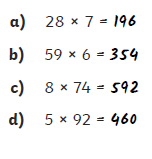 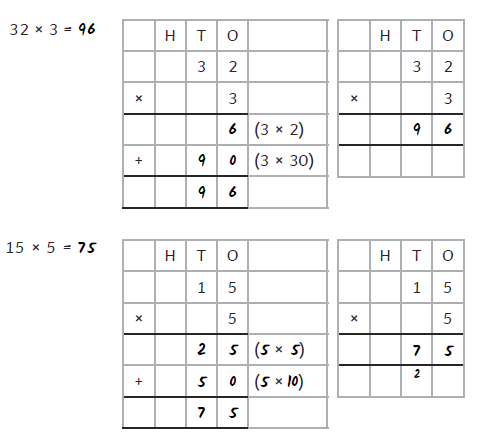 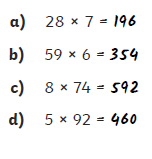 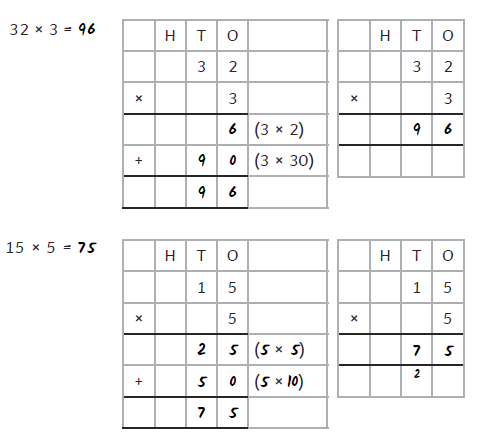 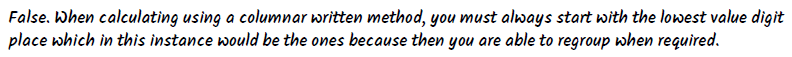 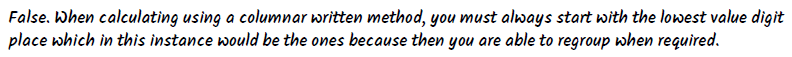 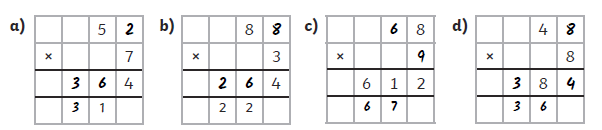 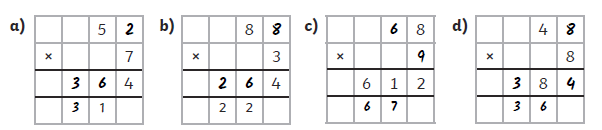 